Содержание.Введение.Мы живем в век огромных потоков информации и высоких скоростей. В этих условиях важно уметь так преобразовать информацию, чтобы быстро в ней ориентироваться и легко ее запоминать. 	Здесь на помощь к нам придут диаграммы – графики, линии, чертежи, которые наглядно показывают соотношения между различными величинами. Благодаря визуальному представлению информации человеку проще воспринимать и анализировать ее. Таким образом, я считаю, что современному человеку просто необходимо не только читать диаграммы, но и уметь их строить. Итак, первая цель моего проекта- рассмотреть диаграммы как источник информации; а вторая цель - научиться строить диаграммы в табличном редакторе MSExcel.Задачи проекта:  Изучить историю диаграмм, виды и области их применения;Познакомиться с программой MSExcel;Научиться преобразовывать таблицы в диаграммы.Диаграммы как способ предоставления информации.Слово «диаграмма» с греческого означает «изображение», «рисунок», «чертеж». На сегодняшний день в разных источниках даются следующие определения диаграммы:Словарь Ожегова: «графическое изображение статистических данных при помощи геометрических фигур, необходимое для наглядности и анализа массива данных».Словарь Даля: «графическое изображение, наглядно показывающее линейными отрезками или геометрическими фигурами соотношение между разными величинами».Словарь математических терминов: «графическое изображение, дающее наглядное представление о соотношении каких-либо величин или нескольких значений одной величины, об измерении их значений».История диаграмм.Первыми диаграммами были обыкновенные графики функций, в которых допустимые значения аргумента соответствуют значениям функций. Идеи функциональной зависимости использовались в древности. Она обнаруживается уже в первых математически выраженных соотношениях между величинами, а также в первых правилах действий над числами, в первых формулах для нахождения площади и объёма геометрических фигур. Вавилонские учёные, таким образом, несознательно установили, что площадь круга является функцией от его радиуса 4—5 тыс. лет назад. Астрономические таблицы вавилонян, древних греков и индийцев — яркий пример табличного задания функции, а таблицы, соответственно, являются хранилищем данных для диаграмм.  В XVII веке французские учёные Франсуа Виет и Рене Декарт заложили основы понятия функции и разработали единую буквенную математическую символику, которая вскоре получила всеобщее признание. Также геометрические работы Декарта и Пьера Ферма проявили отчётливое представление переменной величины и прямоугольной системы координат — вспомогательных элементов всех современных диаграмм.Первые статистические графики начал строить английский экономист УильямПлейфэр в работе «Коммерческий и политический атлас» 1786 года. Это произведение послужило толчком для развития графических методов в общественных наукахВиды диаграмм.В наше время насчитывается более ста типов и подтипов различных диаграмм. Выбор того или иного типа зависит от конкретной цели, ради которой мы создаем эту диаграмму. Анализируя различные источники информации по данному вопросу, я выделила следующие типы диаграмм: гистограмма, график, точечная диаграмма, пузырьковая и круговая диаграмма.Гистограмма.Гистограмма - сравнение значений по категориям с использованием вертикальных прямоугольников. Применяется в тех случаях, когда порядок категорий не важен или требуется отобразить количества элементов.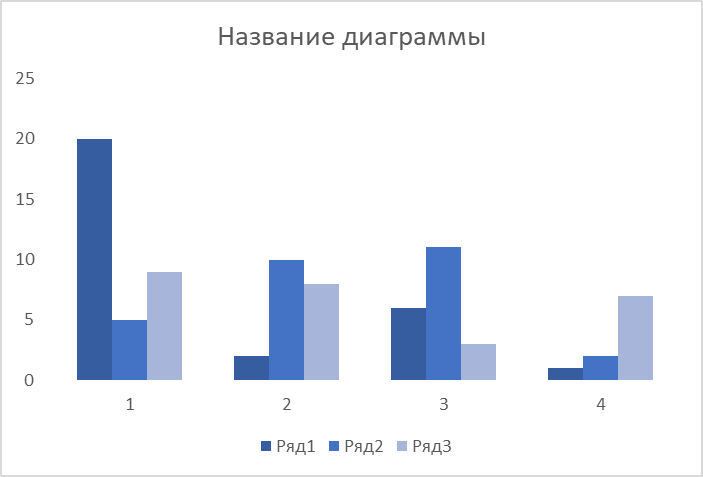 Рисунок 1.1. Гистограмма.График.График отображает развитие процесса с течением времени или по категориям. Применяется, если имеется много точек данных, порядок которых важен. 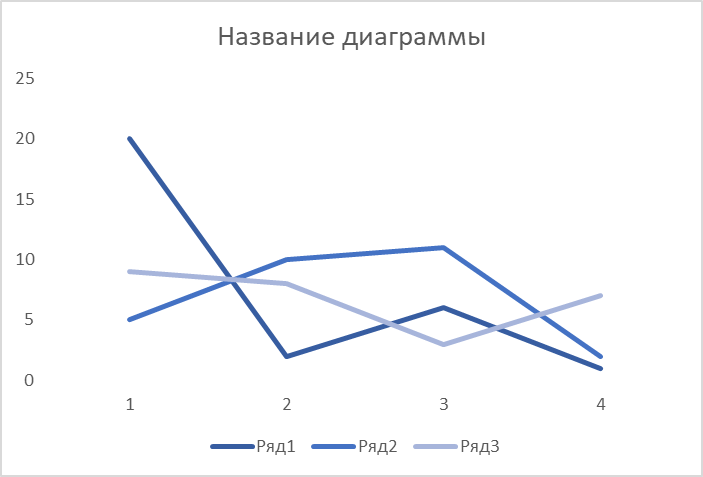 Рисунок 1. 2. График.Точечная диаграмма.Точечная диаграмма - сравнение пар значений. Применяется, если сравниваемые значения нельзя расположить на оси Х либо они относятся к независимым измерениям.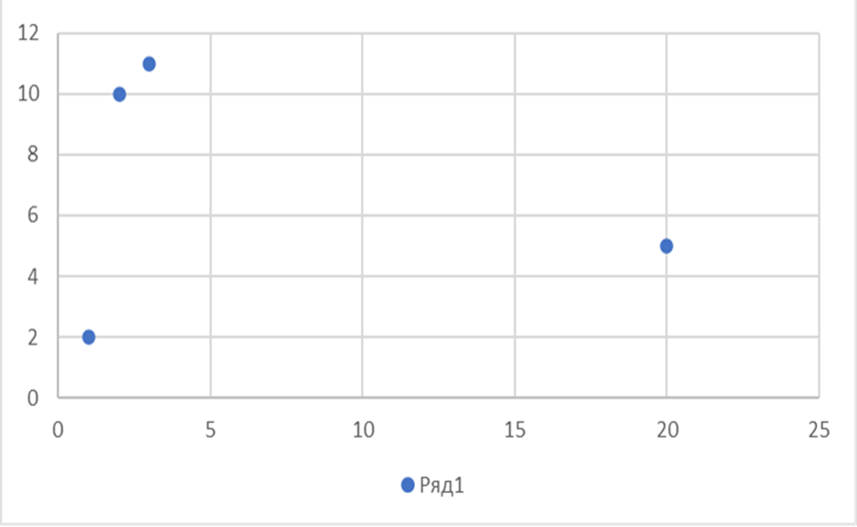 Рисунок 1.3.Точечная диаграмма.Пузырьковая диаграмма.Пузырьковая диаграмма - напоминает точечную диаграмму, но сравниваются не два, а три набора значений. Третье значение задает размер пузырька.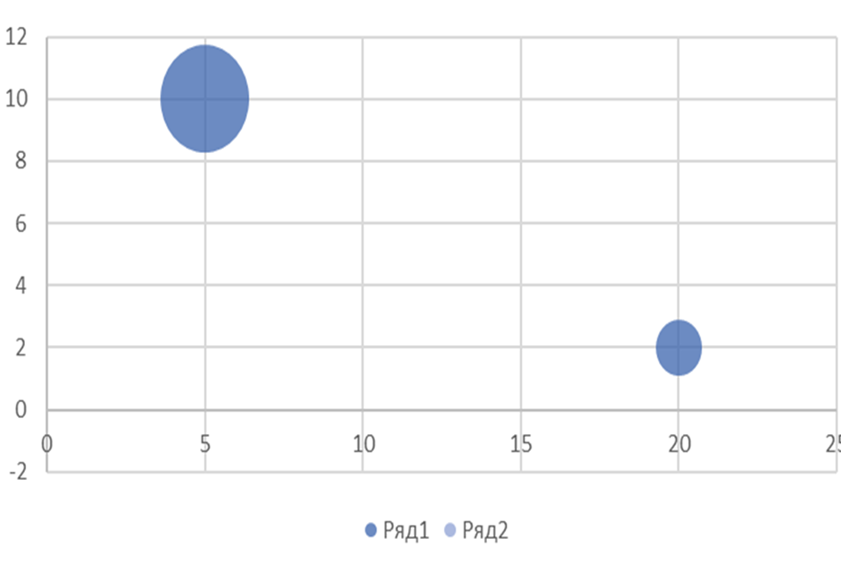 Рисунок 1.4.Пузырьковая диаграмма.Круговая диаграмма.Круговая диаграмма - отображает вклад каждого значения в общую сумму. Этот вид диаграммы используется, если значение можно складывать вместе или если имеется только один ряд данных, все значения которого являются положительными.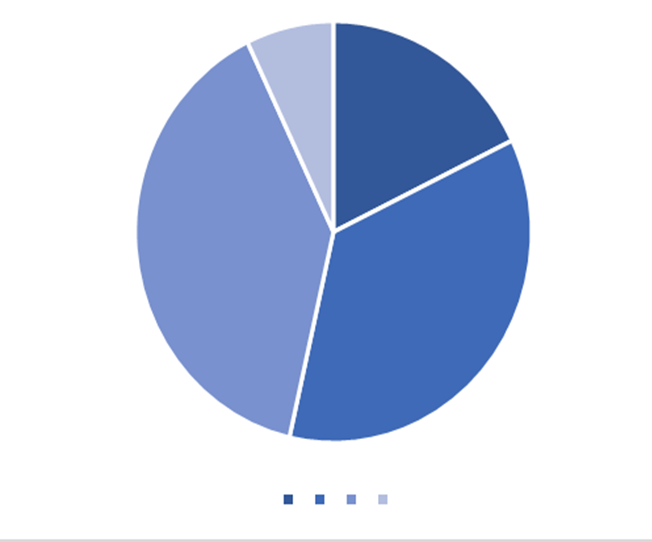 Рисунок 1.5.	Круговая диаграмма.Построение диаграммы в табличном редакторе MS Excel Графический редактор MS ExcelИз чего состоит окно табличного редактора MS Excel:Строка заголовкаВкладки менюПанель инструментовРабочая областьЯчейкаТабличный курсорТекстовый курсорДиапазон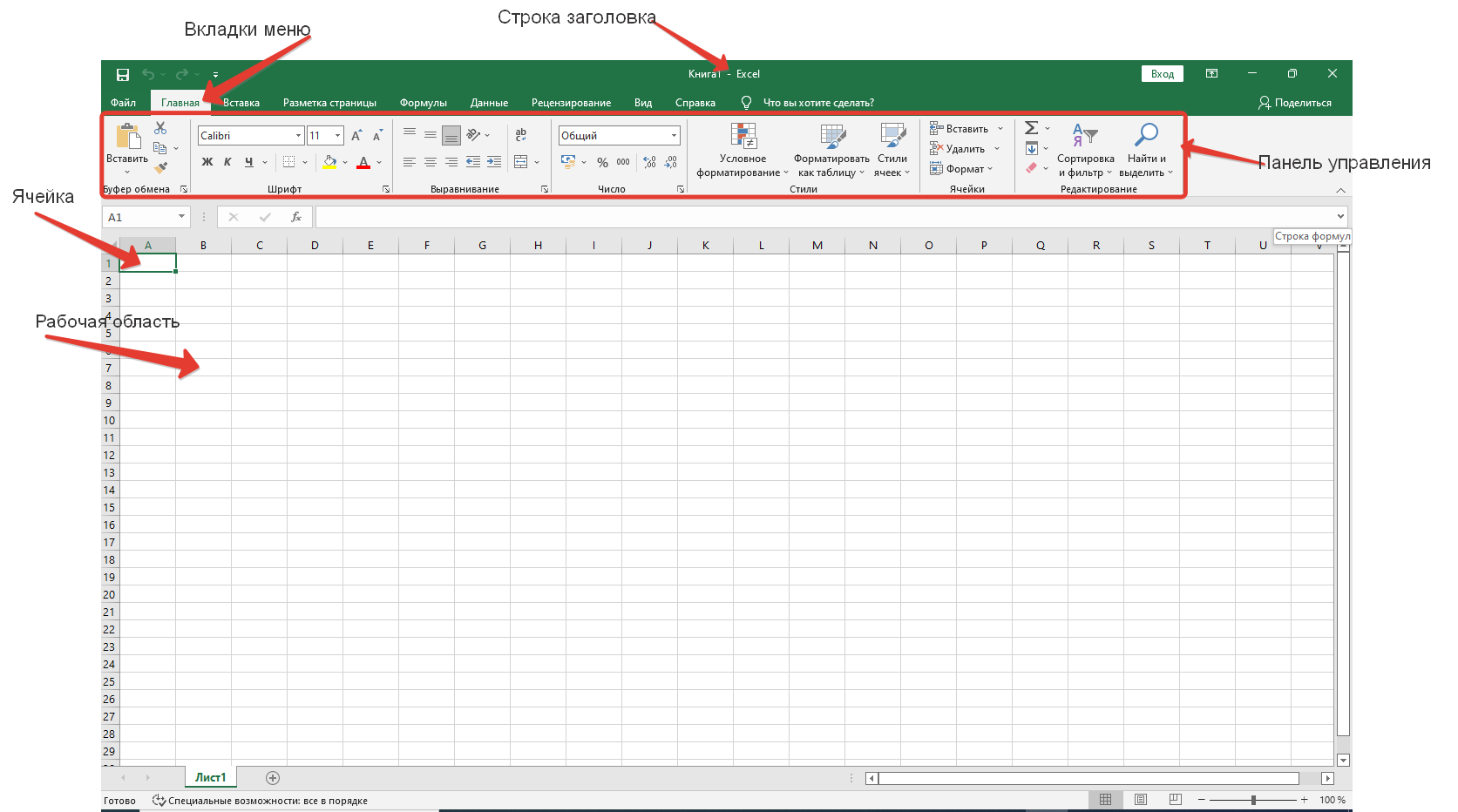 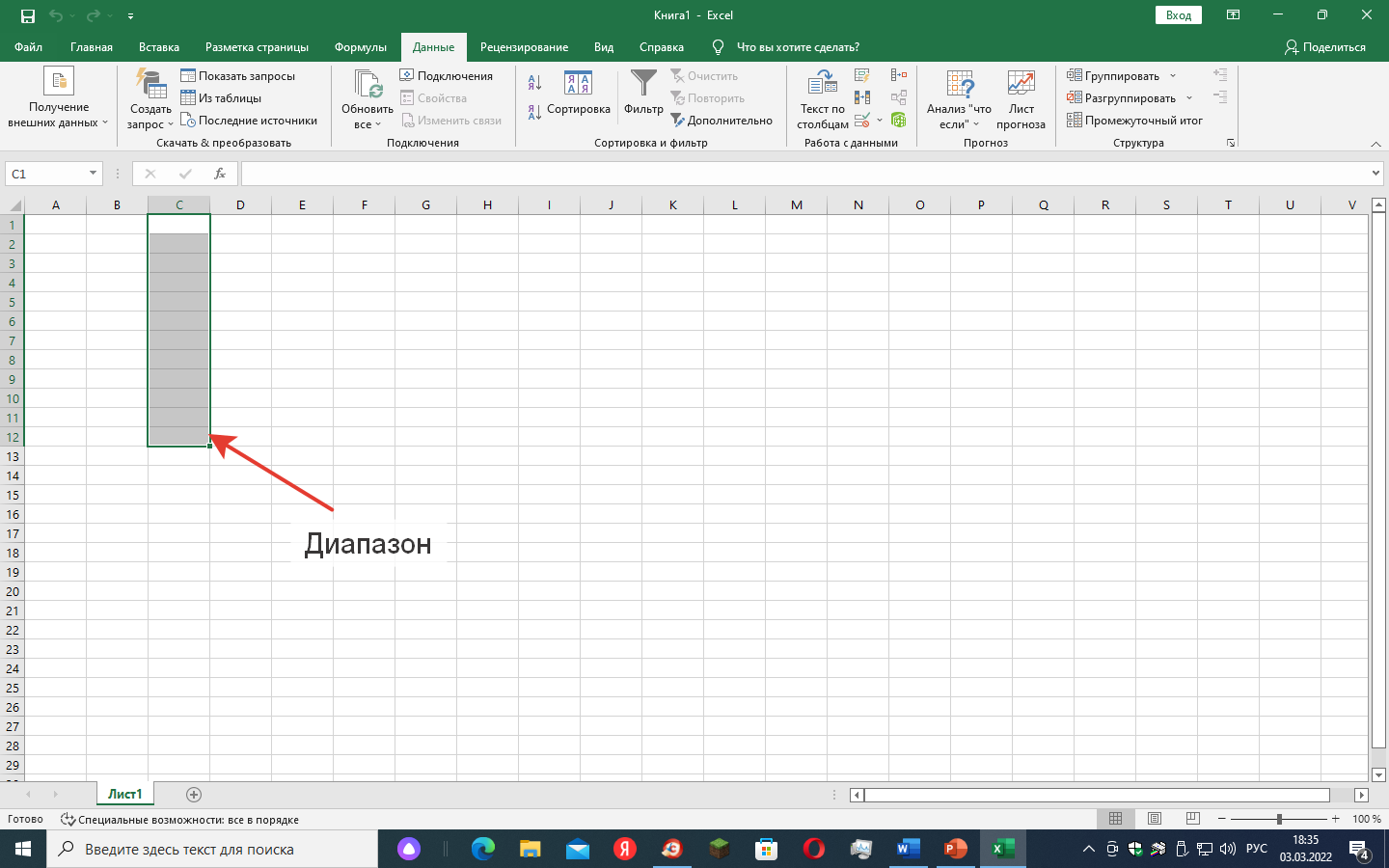 Алгоритм построения диаграммыСначала построим таблицу.Таблица - особая форма передачи содержания, которую отличает от текста организация слов и чисел в колонки (графы) и горизонтальные строки таким образом, что каждый элемент является одновременно составной частью и строки, и колонки.Между заголовком колонки, заголовком строки и их общим элементом устанавливается бессловесная, графическая смысловая связь, понимаемая читателем без перевода в словесную форму. 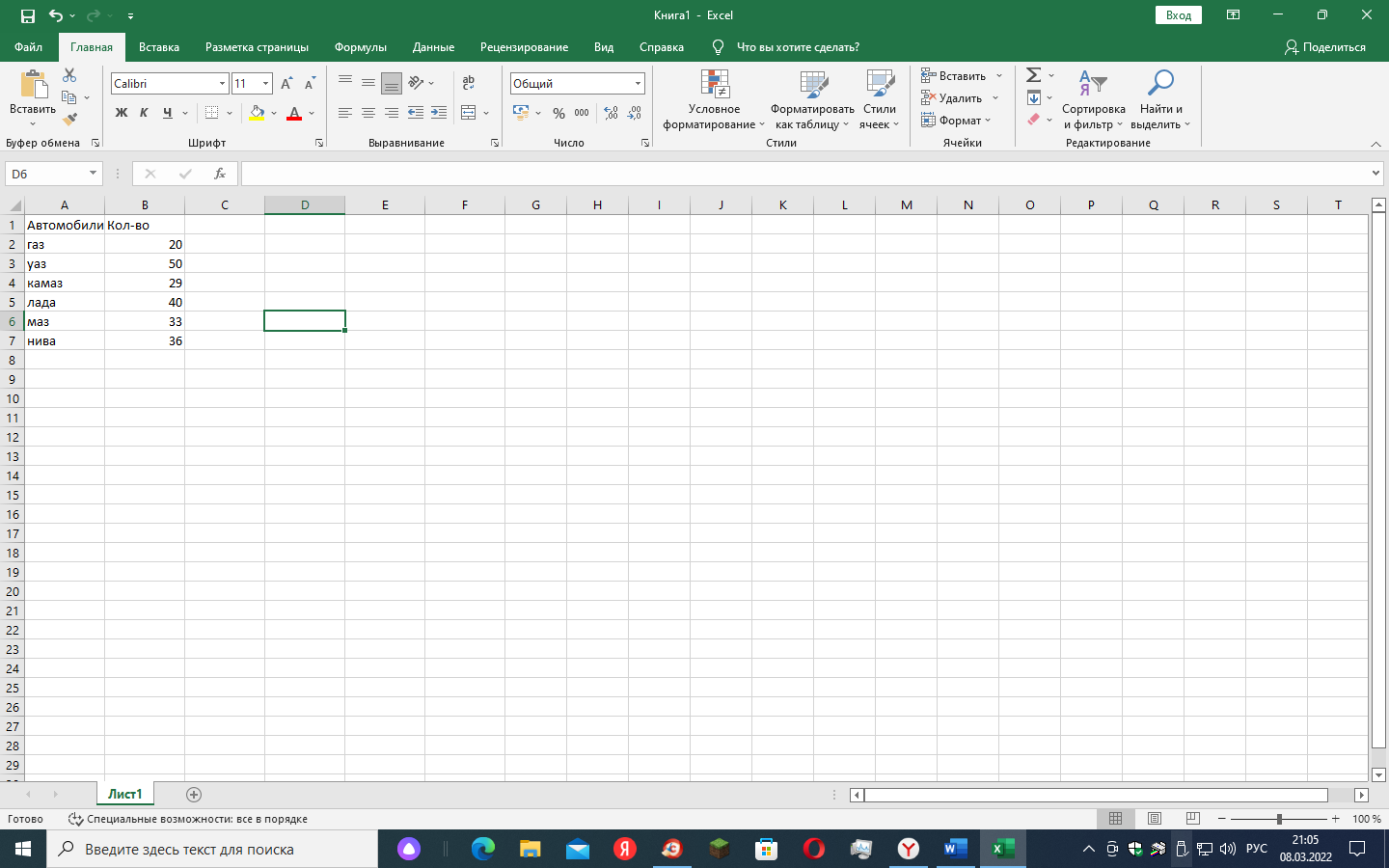 2. Выделим таблицу левой кнопкой мыши. (все ячейки должны быть помечены серым цветом)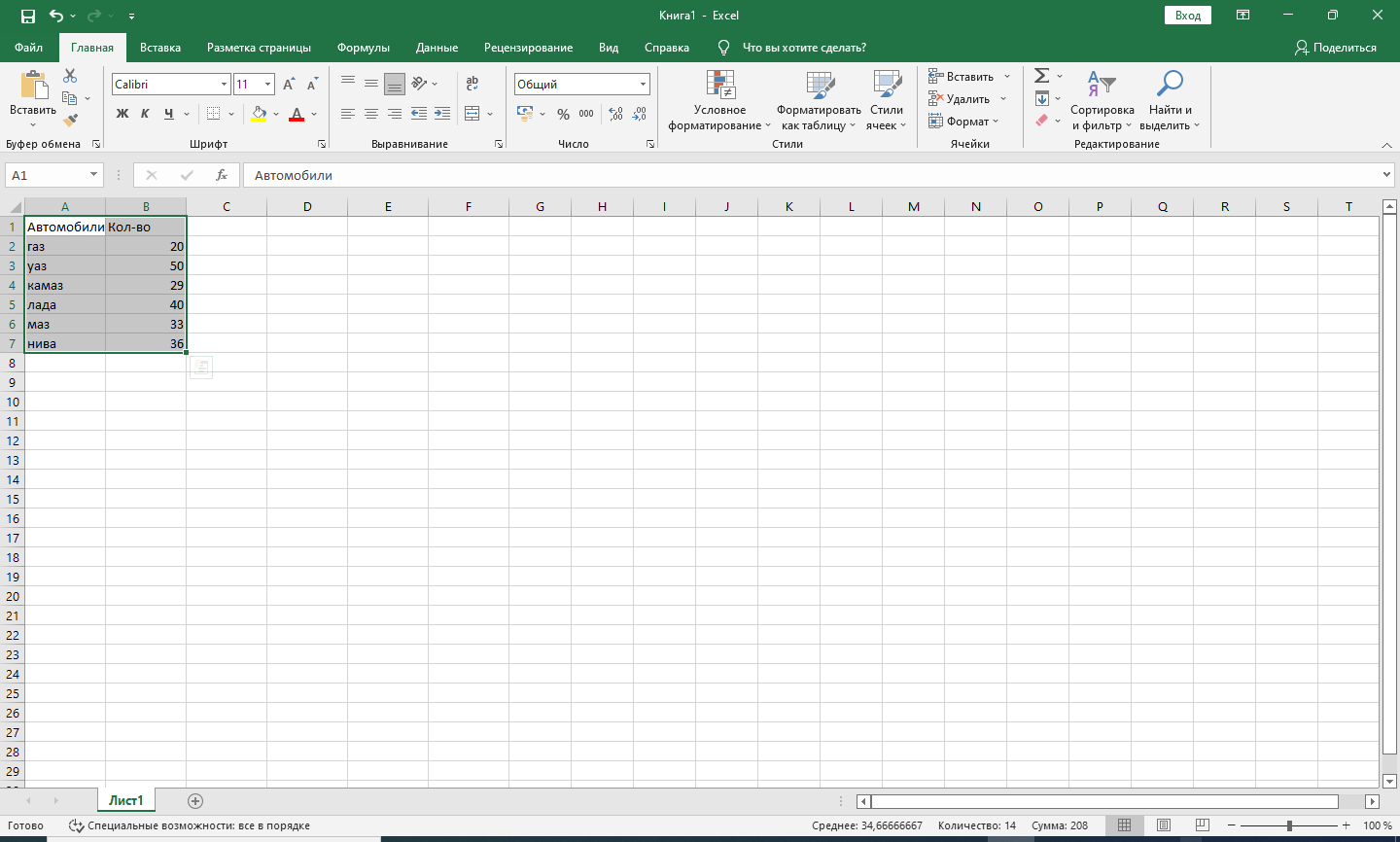 Переходим во вкладку вставка, где находим диаграммы.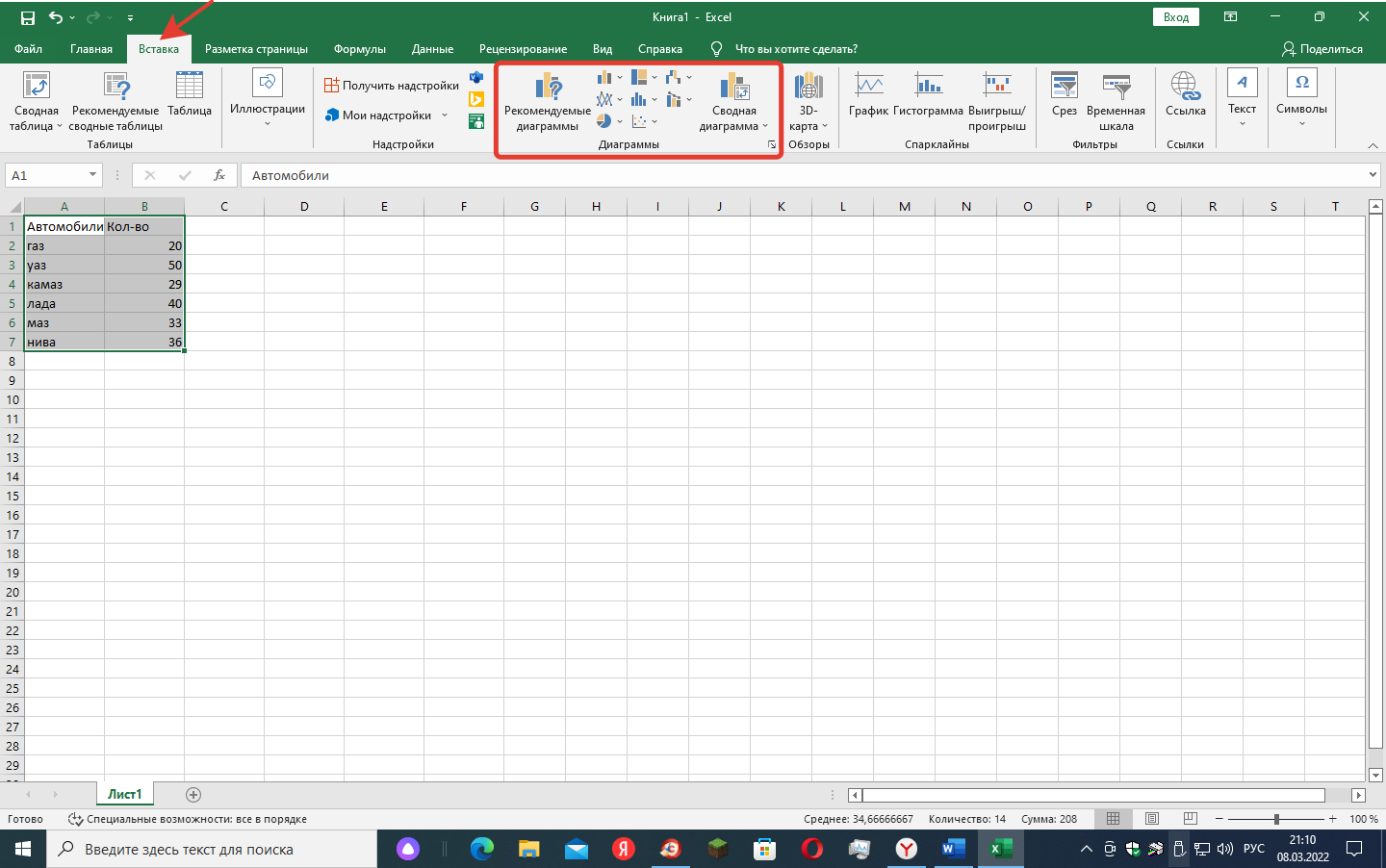 Заходим в «Рекомендуемые диаграммы», открываем вкладку «Все диаграммы».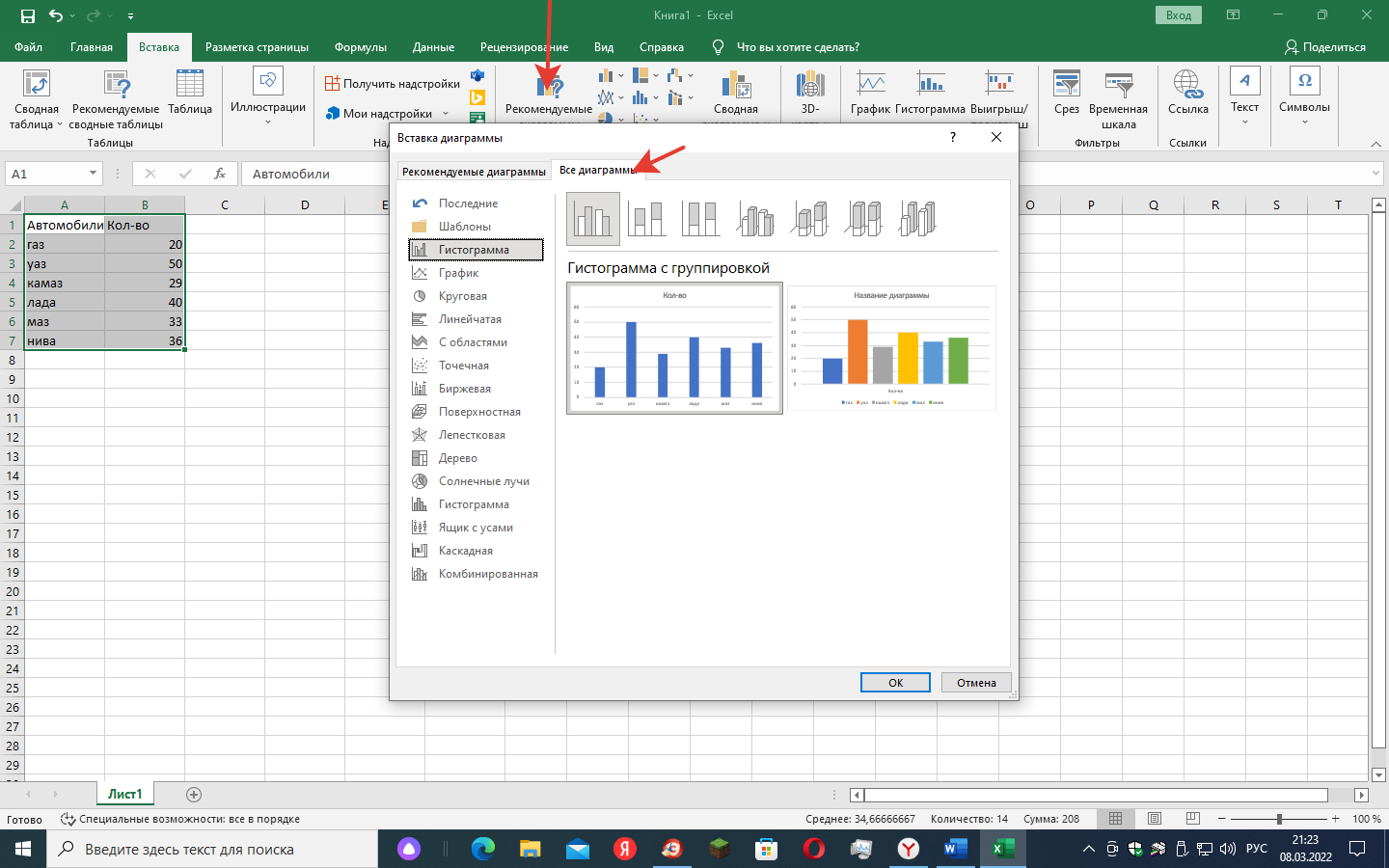 Выбираем подходящую понравившуюся диаграмму.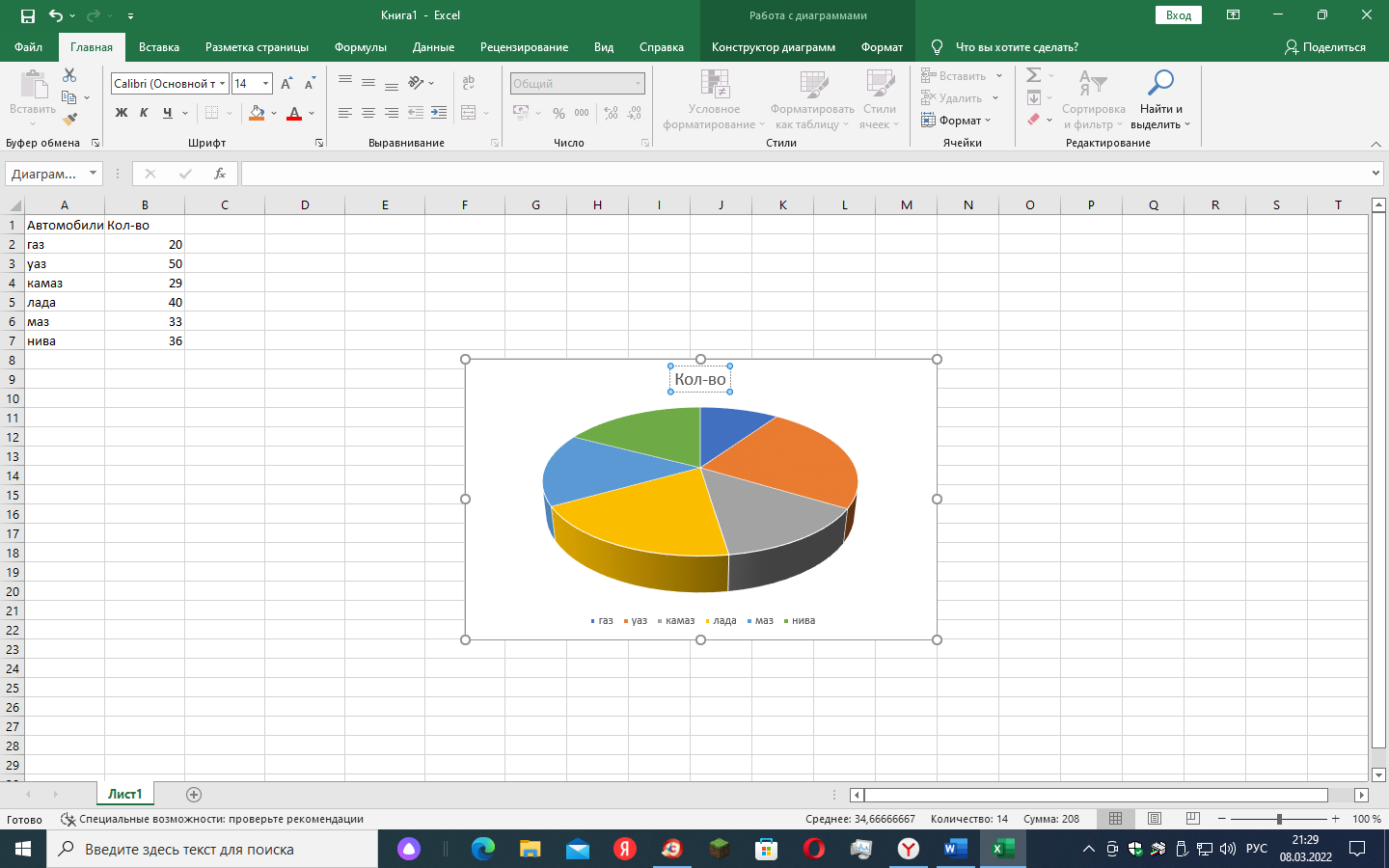 Нажав дважды на диаграмму можно изменить стиль, название, формат и проч.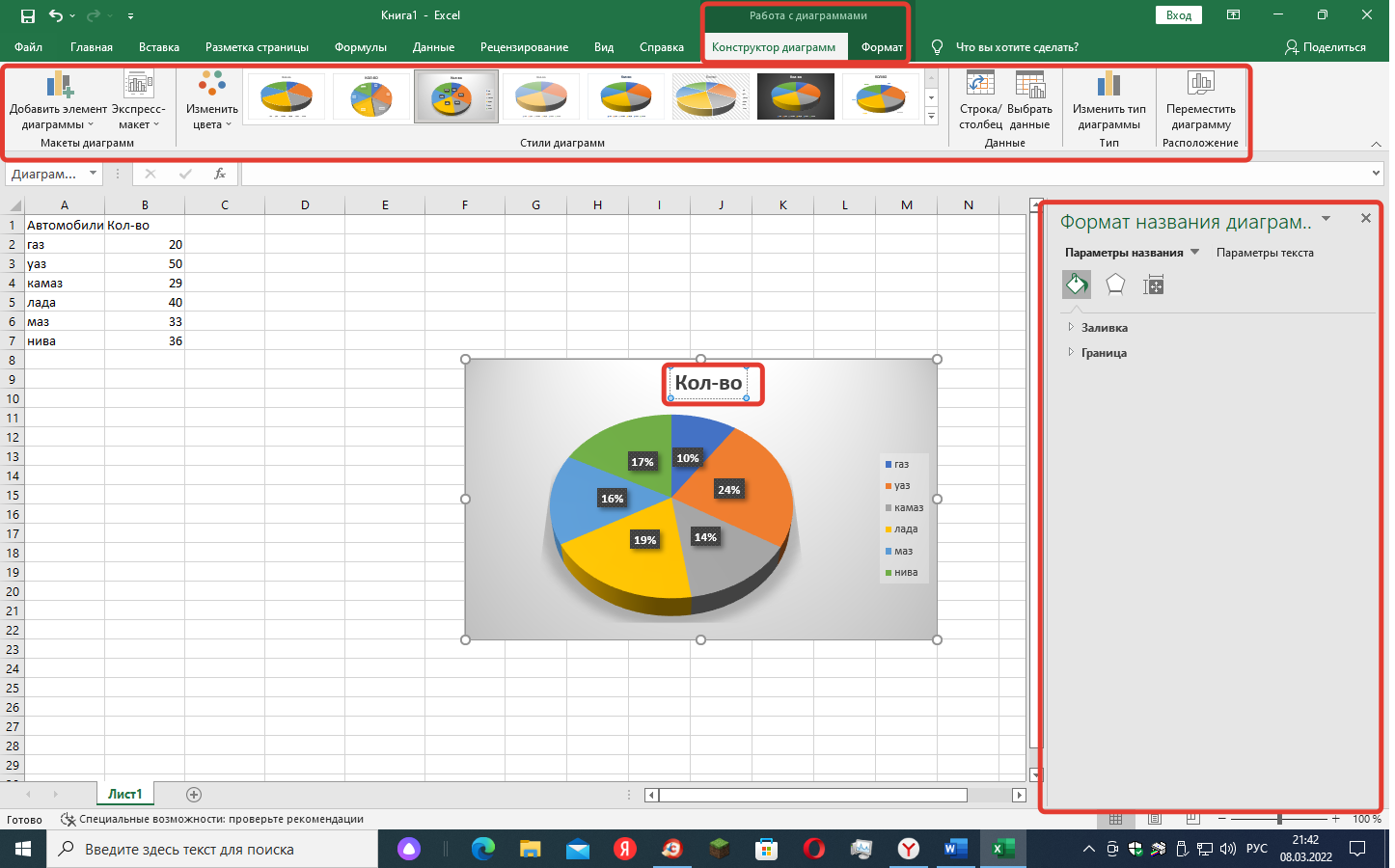 Заключение.Начиная работать над данным проектом, я поставила перед собой цель - рассмотреть диаграммы как источник информации и научиться их строить в табличном редакторе MSExcel.В процессе работы я изучила историю диаграмм, виды и области их применения. Узнала, что на сегодняшний день их насчитывается более 100 видов. А выбор определённой диаграммы зависит от той информации, которую необходимо донести.Также я познакомилась с программой MSExcel и научилась с её помощью преобразовывать таблицы в диаграммы. Оказалось, что это совсем не сложный процесс.	Продуктом моего проекта стала обучающая презентация «Построение диаграммы в табличном редакторе MS Excel». Я думаю, она будет полезна не только моим сверстникам, но и любому человеку, желающему научиться строить диаграммы в программе MSExcel.Источники информации.Введение2Диаграммы как способ предоставления информации3 История диаграмм3Виды диаграмм4Гистограмма4График5Точечная диаграмма5Пузырьковая диаграмма6Круговая диаграмма6Построение диаграммы в табличном редакторе MSExcel7 Графический редактор MSExcel7 Алгоритм построения диаграммы8Заключение14Источники информации151.Безручко В.Т. Практикум по курсу "Информатика". РаботавWindows, Word, Excel: учебное пособие для вузов / В.Т. Безручко. - М.: Финансы и статистика, 2002.2.Информатика. Базовый курс. / Симонович С.В. и др. - СПб.: Питер, 2008.3.https://xn--j1ahfl.xn–p1ai/library_kids/grafiki_i_diagrammi_kak_odin_iz_luchshih_sposobov_n_093158.html4.https://bingoschool.ru/manual/graficheskoe-predstavlenie-chislovoj-informaczii-soderzhashhejsya-v-tablicze/5.https://infopedia.su/14x6584.html